Сумська міська радаВиконавчий комітетРІШЕННЯУ зв’язку з підписанням акту приймання-передачі на виконання рішення Сумської міської ради від 25 травня 2016 року № 841-МР «Про надання згоди на прийняття до комунальної власності територіальної громади міста Суми захисної споруди цивільного захисту № 68258 від відкритого акціонерного товариства «Сумське АТП-15928», відповідно до постанови Кабінету Міністрів України від 21 вересня 1998 року № 1482 «Про передачу об’єктів права державної та комунальної власності», керуючись частиною першою статті 52 та частиною другою статті 60 Закону України «Про місцеве самоврядування в Україні», виконавчий комітет Сумської міської радиВИРІШИВ:Затвердити акт приймання-передачі до комунальної власності територіальної громади міста Суми захисної споруди цивільного захисту                     № 68258 від відкритого акціонерного товариства «Сумське АТП-15928».Міський голова 		                                                 О.М. ЛисенкоКлименко 700-404Розіслати: членам комісії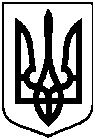 Проект оприлюднено«___» _______ 20__ р.від               № Про затвердження акту приймання-передачі до комунальної власності територіальної громади міста Суми захисної споруди цивільної оборони сховища № 68258, яке обліковується на балансі                     ВАТ «Сумське АТП 15928»